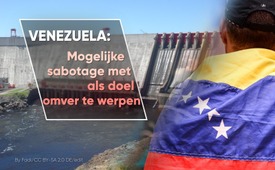 Venezuela: Mogelijke sabotage met als doel omver te werpen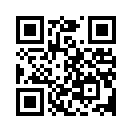 In Venezuela volgen de gebeurtenissen, in samenhang met de door de Amerikaanse regering geforceerde regeringswisseling, elkaar al maanden razendsnel op. Hierbij werd, zonder inachtneming van de verliezen, de Venezolaanse bevolking aanzienlijke schade berokkend. Met de huidige uitzending documenteren we voorbeeldig een gebeurtenis, die weliswaar al enkele maanden geleden plaatsvond, maar die het typische handschrift draagt van een door de VS geleide regeringswisseling en verregaande gevolgen had voor de bevolking:In Venezuela volgen de gebeurtenissen, in samenhang met de door de Amerikaanse regering geforceerde regeringswisseling, elkaar al maanden razendsnel op. Hierbij werd, zonder inachtneming van de verliezen, de Venezolaanse bevolking aanzienlijke schade berokkend. Met de huidige uitzending documenteren we voorbeeldig een gebeurtenis, die weliswaar al enkele maanden geleden plaatsvond, maar die het typische handschrift draagt van een door de VS geleide regeringswisseling en verregaande gevolgen had voor de bevolking:

Op 7 maart 2019 leidde een storing in de “Guri” waterkrachtcentrale, waar Venezuela 80% van zijn elektriciteit uit haalt, tot een dagenlange stroomstoring in het gehele land. Terwijl regeringscritici en oppositiepartijen doelgericht de regering verantwoordelijk maakten en hun wanbeheer en verzuim verweten bij het onderhoud van het stroomvoorzieningsysteem, meldde de regering Maduro een sabotageactie. Die zou georganiseerd geweest zijn vanuit de VS, in samenwerking met interne krachten, om het land te destabiliseren. María Zajárova, woordvoerster van het Russische ministerie van Buitenlandse Zaken, legde uit dat deskundigen, met kennis van de uit Canada komende apparatuur van de waterkrachtcentrale, aan het werk waren.

De Cubaanse regering heeft daarna op 11 maart in een officiële stellingname met de titel “De terroristische sabotage van het elektriciteitsvoorzieningsysteem in Venezuela” als volgt becommentarieerd: 
“De revolutionaire regering (Cuba) veroordeelt krachtig de sabotage van de stroomvoorziening in Venezuela, die een terroristische daad is, om de weerloze bevolking van een hele natie schade toe te brengen en deze te gebruiken als gijzelaar in de onconventionele oorlog die door de Amerikaanse regering tegen de legitieme regering ontketend wordt. [....]. Voeg daarbij de meedogenloze economische en financiële oorlog waaraan Venezuela is onderworpen, met het duidelijke doel de politieke wil van een volk, dat zich niet heeft laten onderwerpen, te breken door middel van gebrek en ontbering. Het gaat over een escalatie in de onconventionele oorlog die door de Amerikaanse regering tegen dit broederland wordt gevoerd [....] met als doel op grote schaal doden en geweld te veroorzaken als voorwendsel voor een “humanitaire interventie”.

Afsluitend en tot verdere observatie van gelijkaardige gebeurtenissen citeer ik de Duitse journalist Wolfram Weidner, die dit soort specifieke politieke en mediale verkeerde ontwikkelingen als volgt samenvat: “Aan politiek doen, is mensen zo bang maken, dat iedere oplossing voor hen goed is.”door sem./enm.Bronnen:www.telesurtv.net/news/rusia-apagon-venezuela-extranjero-equipos-canada-20190315-0007.html
http://albaciudad.org/2019/03/cancilleria-rusa-el-apagon-en-venezuela-fue-causado-por-extranjeros-que-conocian-el-funcionamiento-de-equipos-electricos-canadienses/
https://amerika21.de/2019/03/223802/russland-stromausfall-venezuela
www.minrex.gob.cu/es/cuba-condena-sabotaje-terrorista-contra-el-sistema-electrico-de-venezuela| https://amerika21.de/dokument/223714/kuba-venezuela-stromausfall-terrorismusDit zou u ook kunnen interesseren:---Kla.TV – Het andere nieuws ... vrij – onafhankelijk – ongecensureerd ...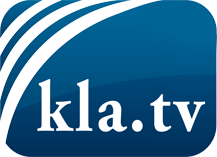 wat de media niet zouden moeten verzwijgen ...zelden gehoord van het volk, voor het volk ...nieuwsupdate elke 3 dagen vanaf 19:45 uur op www.kla.tv/nlHet is de moeite waard om het bij te houden!Gratis abonnement nieuwsbrief 2-wekelijks per E-Mail
verkrijgt u op: www.kla.tv/abo-nlKennisgeving:Tegenstemmen worden helaas steeds weer gecensureerd en onderdrukt. Zolang wij niet volgens de belangen en ideologieën van de kartelmedia journalistiek bedrijven, moeten wij er elk moment op bedacht zijn, dat er voorwendselen zullen worden gezocht om Kla.TV te blokkeren of te benadelen.Verbindt u daarom vandaag nog internetonafhankelijk met het netwerk!
Klickt u hier: www.kla.tv/vernetzung&lang=nlLicence:    Creative Commons-Licentie met naamgeving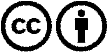 Verspreiding en herbewerking is met naamgeving gewenst! Het materiaal mag echter niet uit de context gehaald gepresenteerd worden.
Met openbaar geld (GEZ, ...) gefinancierde instituties is het gebruik hiervan zonder overleg verboden.Schendingen kunnen strafrechtelijk vervolgd worden.